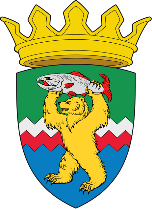 РОССИЙСКАЯ ФЕДЕРАЦИЯКАМЧАТСКИЙ КРАЙЕЛИЗОВСКИЙ МУНИЦИПАЛЬНЫЙ РАЙОНДУМА ЕЛИЗОВСКОГО МУНИЦИПАЛЬНОГО РАЙОНАРЕШЕНИЕ25 августа 2020 г. № 1445	г. Елизово99 (внеочередная) сессия О принятии нормативного правового акта «Положение о ежегодной выплате участникам Великой Отечественной войны»Рассмотрев внесенный Администрацией Елизовского муниципального района проект нормативного правового акта «Положение о ежегодной выплате участникам Великой Отечественной войны», руководствуясь Уставом Елизовского муниципального района,				Дума Елизовского муниципального районаРЕШИЛА:1. Принять нормативный правовой акт «Положение о ежегодной выплате участникам Великой Отечественной войны».2. Направить нормативный правовой акт, принятый настоящим Решением, Главе Елизовского муниципального района для подписания и опубликования (обнародования) в установленном порядке.3. Настоящее Решение вступает в силу после его принятия.ВРИП Председателя Думы Елизовского муниципального района			                В.А. ЗавьяловРОССИЙСКАЯ ФЕДЕРАЦИЯКАМЧАТСКИЙ КРАЙЕЛИЗОВСКИЙ МУНИЦИПАЛЬНЫЙ РАЙОНДУМА ЕЛИЗОВСКОГО МУНИЦИПАЛЬНОГО РАЙОНАНОРМАТИВНЫЙ ПРАВОВОЙ АКТ«ПОЛОЖЕНИЕ О ЕЖЕГОДНОЙ ВЫПЛАТЕУЧАСТНИКАМ ВЕЛИКОЙ ОТЕЧЕСТВЕННОЙ ВОЙНЫ»Принят решением Думы Елизовского муниципального района от 25.08.2020 г. № 1445Статья 1. Общие положения1. Настоящее Положение о ежегодной выплате участникам Великой Отечественной войны (далее - Положение) регулирует отношения, связанные с предоставлением гражданам, имеющим статус инвалида Великой Отечественной войны или участника Великой Отечественной войны, являющимися получателями мер социальной поддержки на основании ст. 14 и     ст. 15 Федерального закона от 12.01.1995 № 5-ФЗ «О ветеранах» (соответственно), проживающим на территории Елизовского муниципального района, меры социальной поддержки в виде ежегодной выплаты.2. Для целей настоящего Положения под ежегодной выплатой участнику Великой Отечественной войны понимается предоставляемая из бюджета Елизовского муниципального района социальная выплата, являющаяся дополнительной мерой социальной поддержки граждан, имеющих статус инвалида Великой Отечественной войны или участника Великой Отечественной войны, являющихся получателями мер социальной поддержки на основании ст. 14 и ст. 15 Федерального закона от 12.01.1995 № 5-ФЗ «О ветеранах» (соответственно), проживающих на территории Елизовского муниципального района.Статья 2. Правовая основа настоящего ПоложенияПравовой основой настоящего Положения является Конституция Российской Федерации, Бюджетный кодекс Российской Федерации, Федеральный закон от 12.01.1995 № 5-ФЗ «О ветеранах», иные федеральные законы и иные нормативные правовые акты Российской Федерации, Устав Елизовского муниципального района.Статья 3. Право на ежегодную выплату участнику Великой Отечественной войны1. Право на ежегодную выплату участнику Великой Отечественной войны возникает у гражданина при совокупном соблюдении следующих условий:- наличие гражданства Российской Федерации;- регистрация по месту жительства в Елизовском муниципальном районе на момент обращения за ежегодной выплатой участнику Великой Отечественной войны;- гражданин, является получателем мер социальной поддержки в соответствии со ст. 14 или ст. 15 Федерального закона от 12.01.1995 № 5-ФЗ «О ветеранах».2. Право гражданина на ежегодную выплату участнику Великой Отечественной войны прекращается в случаях:- смерти получателя ежегодной выплаты участнику Великой Отечественной войны, установленной настоящим Положением;- утраты гражданства Российской Федерации;- снятия с регистрации по месту жительства в Елизовском муниципальном районе;- утраты статуса инвалида Великой Отечественной войны или участника Великой Отечественной войны;- утраты права на получение мер социальной поддержки в соответствии со ст. 14 или ст. 15 Федерального закона от 12.01.1995 № 5-ФЗ «О ветеранах».Статья 4. Размер выплаты участнику Великой Отечественной войны1. Ежегодная выплата участнику Великой Отечественной войны, предусмотренная настоящим Положением, предоставляется один раз в год в размере 100 000,0 (сто тысяч) рублей и выплачивается в 2020 году до конца финансового года, далее ежегодно не позднее 09 мая.2. Ежегодная выплата участнику Великой Отечественной войны производится вне зависимости от иных видов выплаты, установленных законодательством Российской Федерации.Статья 5. Предоставление ежегодной выплата участнику Великой Отечественной войныПредоставление ежегодной выплаты участнику Великой Отечественной войны осуществляется в соответствии с правовым актом Администрации Елизовского муниципального района.Администрация Елизовского муниципального района определяет орган, уполномоченный на предоставление ежегодной выплаты участнику Великой Отечественной войны.Статья 6. Финансовое обеспечение реализации настоящего ПоложенияФинансовое обеспечение реализации настоящего Положения является расходным обязательством Елизовского муниципального района и осуществляется за счет средств бюджета Елизовского муниципального района.        Статья 7. Вступление нормативного правового акта в законную силуНастоящий нормативный правовой акт вступает в силу после его официального опубликования (обнародования).Глава Елизовскогомуниципального района                                                                        С.Н. Тюлькин № 179от 25.08.2020 